LA LETTRE de la FRATERNITE de la PAROLE« La Parole est près de toi ; elle est dans ta bouche et dans ton cœur, pour que tu la mettes en pratique ! » (Dt 30,14 et Rm 10,8)                                       Site : parolefraternite.fr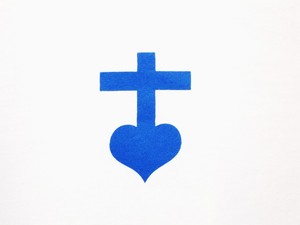 N° 73                                                                               5 septembre 2017                                                                               « Sainte Teresa de Calcutta »                                                                                2ème anniversaire de la Fête		Après une période d’été marquée par la rencontre des engagés de la Fraternité de la Parole, je reprends contact en ce début septembre. Nous étions une vingtaine d’engagés à nous retrouver sur trois jours, du 26 au 28 août pour vivre ce temps de prière, de partage de la Parole de Dieu, et vivre un temps ensemble dans l’amitié et la Fraternité : « Ayez de l’amour entre vous ; c’est ainsi que tout le monde reconnaîtra que vous êtes mes disciples. » (Jean 13, 35) Cette parole du Christ est devenue une référence importante pour la Fraternité de la Parole. Les frères et sœurs de la Parole commencent toujours par prier, puis ils lisent la Parole de Dieu… Ensuite ils apprennent tous les jours à s’aimer les uns les autres. Ils témoignent ainsi de l’amour du Christ. L’amour du Christ et de sa Parole ainsi que l’amour des frères témoignent auprès de ceux qui ne connaissent pas le Christ. 	Rappelons encore que cette « rencontre annuelle », le dernier weekend d’août, correspond à l’anniversaire de la naissance et du baptême de Sainte Teresa de Calcutta. Agnès, Gonxha en albanais, est née le 26 août 1910. Elle a été baptisée le lendemain de sa naissance. Ce mois de septembre est riche en d’autres anniversaires qui correspondent à des événements de la vie de Mère Teresa. C’est en effet le 10 septembre 1946 que dans le train qui la conduisait à Darjeeling, dans le nord de l’Inde, sœur Teresa entendit dans son cœur la voix de Jésus qui lui enjoignait de partir s’occuper des plus pauvres dans les bidonvilles de Calcutta. Les Missionnaires de la Charité fêtent chaque année cet anniversaire qu’elles appellent le jour de l’inspiration. Mère Teresa est décédée le 5 septembre 1997, il y a donc 20 ans ! Deux autres dates, en septembre 2016, sont venues compléter l’évocation de la Mère : elle a été canonisée, par le Pape François, le dimanche 4 septembre 2016 à Rome et dès le lendemain, lundi 5 septembre, c’était la première « fête de Sainte Teresa ». 	Toutes ces dates anniversaires de Sainte Teresa, la fondatrice de la Fraternité de la Parole, ne doivent jamais nous faire oublier que la vie chrétienne est centrée sur le Christ. C’est Lui et Lui seul que nous devons adorer. C’est Lui et Lui seul que nous suivons. Il était le cœur de la vie de Mère Teresa et elle le retrouvait aussi à travers le plus pauvre d’entre les pauvres : « En vérité je vous le dis, tout ce que vous avez fait à l’un de ces petits qui sont mes frères, c’est à moi que vous l’avez fait. » (Mat 25, 40)Prochaine journée de la Fraternité :                                        Père Thierry-FrançoisAvignon, le dimanche 15 octobre 2017            